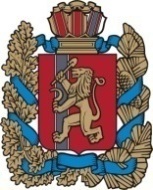 Благовещенский сельский Совет депутатовИрбейского района Красноярского края РЕШЕНИЕ13.11.2019 г.                             с. Благовещенка                                      №  27         О внесении изменений в решения Благовещенского Совета депутатов Ирбейского района Красноярского края от 28.11.2018 №31  «О налоге на имущество физических лиц на 2019год» , 17.06.2019г. «О внесении изменений в решение Благовещенского Совета депутатов Ирбейского района Красноярского края от 28.11.2018 №31  «О налоге на имущество физических лиц на 2019год»           В соответствии со статьей 406 Налогового Кодекса Российской Федерации, Федеральным законом от 06.10.2003 №131-ФЗ «Об общих принципах организации местного самоуправления в Российской Федерации» руководствуясь ст. 59 Устава Благовещенского сельсовета, Благовещенский сельский Совет депутатов РЕШИЛ:         1.Внести в решения Благовещенского Совета депутатов Ирбейского района Красноярского края от 28.11.2018 №31  «О налоге на имущество физических лиц на 2019год» , 17.06.2019г. «О внесении изменений в решение Благовещенского Совета депутатов Ирбейского района Красноярского края от 28.11.2018 №31  «О налоге на имущество физических лиц на 2019год» следующие изменения и дополнения:      1.1 в преамбуле решения слова «на 2019 год» исключить;      1.2 таблицу пункта 2 решения дополнить строкой 3 следующего содержания, «для объектов налогообложения, включенных в перечень, определяемый в соответствии с пунктом 7 статьи 378.2 Налогового кодекса Российской Федерации, в отношении объектов налогообложения, предусмотренных абзацам вторым пункта 10 статья 378,2 Налогового кодекса Российской Федерации, а также в отношении объектов налогообложения кадастровая стоимость каждого из которых превышает 300 миллионов рублей установить налоговую ставку 2% ;     1.3 в строку 2 таблицы пункта 2 решения  слова «, а также объект налогообложения, включенный в перечень, определяемый в соответствии с пунктом 7 статьи 378.2 Налогового кодекса Российской Федерации, в отношении объектов налогообложения, предусмотренных абзацем вторым пункта 10 статьи 378.2 Налогового кодекса Российской Федерации» исключить.      3.Исполнение настоящего Решения возложить на  главу Благовещенского сельсовета Гуменко Д.Л.       4.Настоящее решение вступает в силу в день, следующий за днем его  опубликования  в печатном издании «Вестник Благовещенского сельсовета» и применяется к правоотношениям с 01.января 2019 года.Председатель совета депутатов                            М.П МельниковаГлава  сельсовета                                                       Д.Л.Гуменко